NOMINATION ENDORSEMENT FORMFOR NOMINATION TO A COMMITTEE/COMMISSION/BOARD
OF THE UNITARIAN UNIVERSALIST ASSOCIATION I,	 			      				     , a member of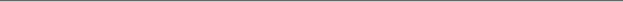    (Full Name of Individual Endorsing the Nomination)      	                                                   , located at  (Full Name of Certified Member Congregation)      	                                  , endorse the nomination of(Full Address of Member Congregation)(Full Name of Nominee)for an elected position on the following UUA committee/commission/board: (check one)  Board of Review  Commission on Appraisal  Commission on Social Witness  General Assembly Planning Committee  Nominating Committee  Board of Trustees, Position #      (position # must be included for form to be valid)     										                /       /      Signature of Individual Endorsing the Nomination						         Date